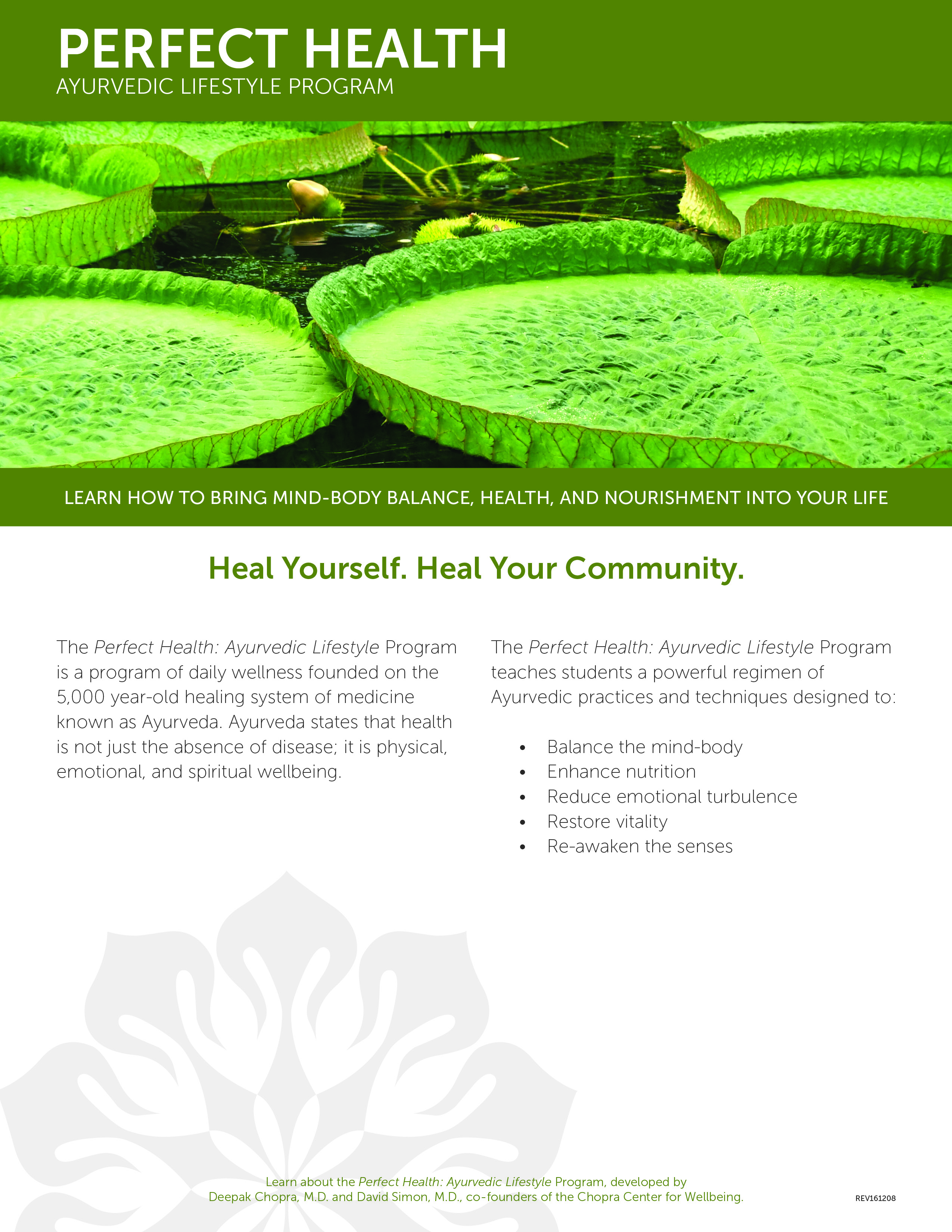 Type your contact information here.